REGULAMIN OGÓLNOPOLSKIEGOKONKURSU PLASTYCZNEGO „MÓJ ULUBIONY POLSKI SPORTOWIEC 2020 R.” III EDYCJA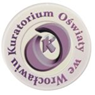 Konkurs pod Honorowym Patronatem Dolnośląskiego Kuratora Oświaty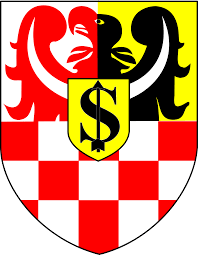 Konkurs pod Honorowym Patronatem Starosty Powiatu Strzelińskiego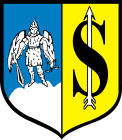 Konkurs pod Honorowym Patronatem Burmistrza Miasta i Gminy Strzelin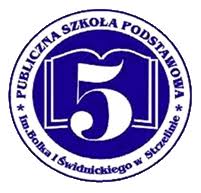 Publiczna Szkoła Podstawowa nr 5 w Strzelinie1. Organizator: Publiczna Szkoła Podstawowa nr 5 im. Bolka I Świdnickiego w Strzelinie2. Cele konkursu:- rozbudzenie wyobraźni twórczej wśród dzieci,- promowanie utalentowanej młodzieży, wrażliwej estetycznie i aktywnej twórczo.-  inspirowanie młodych twórców do rozwijania umiejętności plastycznych, podejmowaniakreatywnych i odważnych decyzji twórczych.- konfrontacja dokonań artystycznych w zakresie sztuk plastycznych.- promowanie sportu wśród dzieci i młodzieży3. Warunki uczestnictwa:- Konkurs jest skierowany do uczniów szkół podstawowych w Polsce.- Każdy uczestnik Konkursu nadsyła jedną pracę wykonaną dowolną techniką z zakresu: malarstwo, rysunek, grafika, wyklejanka, itp.- Prace biorące udział w Konkursie muszą stanowić własność autora.- Prace muszą być wykonane indywidualnie. Prace grupowe nie będą dopuszczone do konkursu.Założenia organizacyjne:Format prac – względnie dowolny, mieszczący się pomiędzy A3 (297 mm  x 420 mm) i  A4 (210mm x 297 mm) ;Praca musi przedstawiać portret lub sylwetkę polskiego sportowcaNa odwrotnej stronie pracy powinny być umieszczone następujące informacje (drukowanymi literami):- nazwa konkursu- tytuł pracy- imię i nazwisko autora               -   wiek autora- adres autora, jeśli zgłasza swoją pracę indywidualnie- placówka zgłaszająca prace na konkurs- adres i pieczątka placówki, numer telefonu, imię i nazwisko osoby zgłaszającej Termin ogłoszenia konkursu – 15 marca 2021 r.Termin nadsyłania prac do siedziby organizatora konkursu 15 maja 2021 r. (decyduje data stempla pocztowego)4. Regulamin Konkursu i karta zgłoszenia dostępne są na stronie internetowej sp5strzelin.szkolnastrona.pl  i są jedynym dokumentem określającym jego zasady.5. Poprzez zgłoszenie pracy na Konkurs autorzy prac bezpłatnie przenoszą na organizatora prawaautorskie (Ustawa z dnia 4 lutego 1994 r. Dz. U. 1994 nr 24 poz. 83) oraz akceptują warunkiregulaminu Konkursu, wyrażają zgodę na bezpłatne eksponowanie, publikowanie, powielanie iwykorzystanie nadesłanych prac.6. Miejsce nadsyłania prac: Publiczna Szkoła Podstawowa nr 5 im. Bolka I Świdnickiego w Strzelinieul. Brzegowa 6757-100 Strzelinz dopiskiem: „MÓJ ULUBIONY POLSKI SPORTOWIEC 2020 R”7. Organizatorzy przewidzieli nagrody rzeczowe oraz dyplomy.8. Konkurs rozpatrywany będzie w trzech kategoriach wiekowych:-10-11 lat-12-13 lat- 14-15 lat9. Fundatorem nagród jest organizator Konkursu. Nagrody mają charakter rzeczowy.10. O wynikach Konkursu powiadomimy na stronach  https://sp5strzelin.edupage.org/?https://www.facebook.com/Publiczna-Szko%C5%82a-Podstawowa-nr-5-im-Bolka-I-%C5%9Awidnickiego-w-Strzelinie-704746472919253 do dnia 5.06.2021r.11. Prace zgłoszone do Konkursu przechodzą na własność organizatora Konkursu.12. Do prac należy dołączyć następujące dokumenty: wypełnioną i podpisaną Kartę zgłoszenia.13. Pytania i wątpliwości dotyczące Konkursu prosimy nadsyłać pocztą elektroniczną na adres:sp5strzelin.konkurs@o2.pl